Муниципальное автономное образовательное учреждение «Калтайская СОШ» Томского района Конспект занятия по аппликации в старшей группе. Нетрадиционная техника аппликации (ватные диски) «Это чудо-снеговик»Воспитатель: Мелкова Альмира Руслановна 2023годЦель: закрепление знаний по теме «Зима», учить передавать образ снеговика нетрадиционным способом.Задачи:1. Познакомить детей с нетрадиционным способом работы на занятиях по аппликации;2. Развивать творческое воображение, творчество, фантазию;3. Развивать глазомер, чувство формы и пропорций;4. Развивать мелкую моторику рук;5. Побуждать к декоративному оформлению созданного образа;6. Воспитывать активность, самостоятельность, умение рассматривать и оценивать созданные изображения.Связь с другими занятиями и видами деятельности: лепка снеговика на прогулке, просмотр мультфильма «Снеговик-почтовик», чтение стихов и рассказов, рассматривание иллюстраций.Материал: картон темного цвета (для фона, клей ПВА, ножницы, кисть для клея, салфетка (на каждого ребенка, полоски бархатной бумаги ярких оттенков (для шапочки и шарфика).1. Организационный момент.Воспитатель: Ребята, скажите, какое время года сейчас идет?Дети: Зима!Воспитатель: Правильно, ЗИМА! Тогда скажите мне, пожалуйста, какие зимние забавы вы знаете? Чем мы можем с вами заняться, чтобы нам не было скучно?Дети: Играть в снежки, кататься на санках, на лыжах, коньках и лепить из снега всякие фигуры.Воспитатель: (показывает иллюстрации зимних забав) Вы все ответили верно! А сейчас я вам загадаю загадку:Из снега соберём комок.Поставим сверху мы горшок.Заменит нос ему морковка.Метлу в руках он держит ловко.Наденем шарфик мы емуИ не замёрзнет он в пургу.К теплу он вовсе не привык.Ведь это чудо –….Дети: снеговик!Воспитатель: Правильно, ребята! Скажите, а кто такой снеговик?(ответы детей)Воспитатель: чтение стихотворенияВ. СавончикОн не мал и не велик,Снежно белый снеговик.У него морковкой нос,Очень любит он мороз,В стужу, он не замерзает.А весна приходит – тает.Что же делать, как же быть?Как его нам сохранить?Может белый холодильник,Для снеговика купить?2. Основная часть.Воспитатель: Ребята, мы не будем покупать холодильник для снеговика, но мы можем сохранить его до лета другим способом, а каким вы сейчас узнаете. (вывести картинку на интерактивную доску для показа детям  готовой аппликации снеговика из ватных дисков)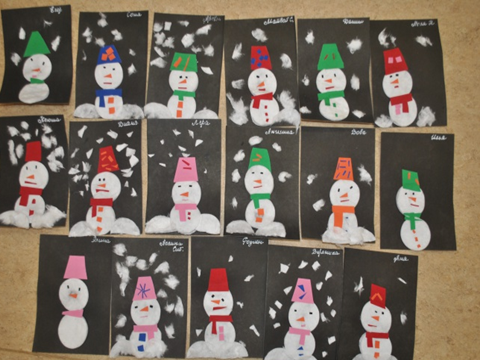 Воспитатель: Дети из каких геометрических фигур состоит снеговик?Дети: Из кругов!Воспитатель: А какие еще геометрические фигуры вы заметили на картинке?Дети: Треугольник – нос, прямоугольник – шарфик и рот, квадрат – глаза пуговицы…Воспитатель: правильно ребята прямоугольник, разрезанный по диагонали, можно использовать для морковки, квадрат, сложив пополам, закругляя уголки для ведра.А из чего сделан наш снеговик посмотрите внимательно.Дети: Из ватных дисков!Воспитатель: Да, дети! сегодня у нас будет с вами необычная аппликация. У каждого из вас на столах лежат ватные диски, из которых мы и «слепим» милых снеговичков.Физкминутка «Снеговик»Раз – рука, два – рука (дети вытягивают одну руку, затем – другую)Лепим мы снеговика (имитируют лепку снежков)Мы скатаем снежный ком -(ладонями делают круговые движения по бедрам)Вот такой, (разводят руки в стороны, показывая какой большой)А потом поменьше ком (растирают ладонями грудь)Вот такой (показывают величину кома меньше)А наверх поставим мы (поглаживают руками щечки)Маленький комок (соединяют пальцы рук вместе, показывают маленький ком)Вот и вышел снеговик. (ставят руки в бока, повороты влево – вправо)Очень милый толстячок!Снег метлою разметая, (шагаем на всей стопе, подняв нос кверху)Шагает наш снеговичокНос морковку задирает (активный вдох через нос)И снежинки раздувает (продолжительный выдох ртом)Предложить детям присесть за столы, вспомнить технику безопасности при работе с ножницами и клеем и сделать весёлых снеговиков необычной техникой – ватными дисками.Подсказать детям: «Как нужно планировать свою работу и не торопиться, сначала ватные диски выложить на фон, а потом начать наклеивать: фоновый лист нужно положить вертикально, чтобы уместился снеговик, круги наклеивать в нужном порядке, начиная с нижнего круга и слегка накладывая один на другой, будто это настоящий снеговик. Шапочки, шарфики, глазки, нос-морковка, рот можно вырезать из бархатной бумаги. Когда будете приклеивать детали снеговика, нужно намазать клеем именно середину дисков, а остальные детали намазываем клеем от середины к краям». (В ходе занятия необходимо следить за осанкой детей); за тем, как дети складывают, вырезают и наклеивают детали. Напомнить детям, чтобы пользовались салфеткой, для удаления липшего клея; чтобы после вырезывания убирали ножницы в подставку.Дети самостоятельно выбирают материалы для работы – фон для аппликации, бархатную бумагу. Начинают делать аппликацию. При необходимости помочь в работе. Доделать свою работу, дополняя образ нужными элементами (ватный диск можно разрезать пополам и сделать сугроб, отщипывать от диска небольшой кусочек и сделать снегопад, а также украсить шапочку снеговика мелкими обрезками бархатной бумаги).Воспитатель: Молодцы, вы все сегодня постарались, теперь нашему снеговику не будет скучно и страшно одному даже ночью.3. Заключительная часть.Предложить детям сделать выставку снеговиков, придумать имя каждому снеговику и рассказать про него историю.Литература:1. Изобразительная деятельность в детском саду. Старшая группа. Под ред. И. А. Лыковой; изд. Дом «Цветной мир», Москва 2014.2. Интернет-ресурсы.